Nombre: _____________________Prueba: los días de la semanaIf today is Monday, yesterday was Sunday and tomorrow will be Tuesday.  Out of three days (yesterday, today, and tomorrow), one day is given to you in each row of the chart below.  Based on that, you have to figure out what the other two days are in Spanish.  The first row has been done for you.  Pay attention to accents and spelling!Extra Credit!  (one point total):  What’s the first day of the week according to Spanish calendars?  ____________.  What is it according to English calendars?  _______________.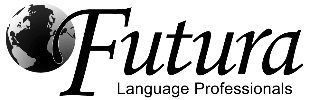 Nombre: _____________________Prueba: los días de la semanaIf today is Monday, yesterday was Sunday and tomorrow will be Tuesday.  Out of three days (yesterday, today, and tomorrow), one day is given to you in each row of the chart below.  Based on that, you have to figure out what the other two days are in Spanish!  The first row has been done for you.  Pay attention to accents and spelling!Extra Credit!  (one point total):  What’s the first day of the week according to Spanish calendars?  ____________.  What is it according to English calendars?  _______________.ayerhoymañanasábadodomingoluneslunes1.2.3.4.martes5.miércoles6.7.8.sábadoviernes9.10.ayerhoymañanasábadodomingoluneslunes1.2.3.4.martes5.miércoles6.7.8.sábadoviernes9.10.